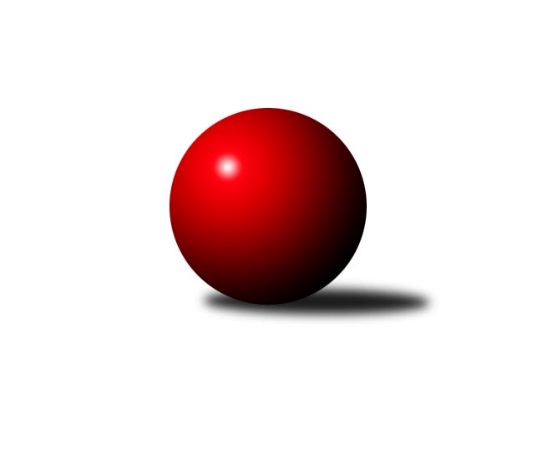 Č.8Ročník 2023/2024	24.11.2023Nejlepšího výkonu v tomto kole: 2483 dosáhlo družstvo: KK Český Krumlov AMeziokresní přebor ČB-ČK A 6-ti členné 2023/2024Výsledky 8. kolaSouhrnný přehled výsledků:TJ Nová Ves C	- TJ Sokol Nové Hrady C	2:6	2266:2309	6.0:6.0	15.11.TJ Spartak Trhové Sviny B	- TJ Sokol Soběnov B	2:6	2245:2390	5.0:7.0	21.11.TJ Dynamo České Budějovice B	- TJ Sokol Soběnov C	3:5	2361:2433	8.0:4.0	23.11.TJ Sokol Nové Hrady B	- Kuželky Borovany C	7:1	2449:2317	9.0:3.0	23.11.KK Český Krumlov A	- TJ Lokomotiva České Budějovice D	6:2	2483:2298	7.0:5.0	24.11.Vltavan Loučovice B	- TJ Sokol Nové Hrady C	7:1	2477:2232	10.0:2.0	24.11.TJ Dynamo České Budějovice B	- Vltavan Loučovice B	2:6	2248:2315	4.0:8.0	16.11.Tabulka družstev:	1.	TJ Sokol Soběnov C	8	7	1	0	44.0 : 20.0 	58.0 : 38.0 	 2438	15	2.	KK Český Krumlov A	7	5	1	1	39.0 : 17.0 	48.0 : 36.0 	 2394	11	3.	TJ Sokol Soběnov B	7	5	0	2	33.0 : 23.0 	44.0 : 40.0 	 2417	10	4.	TJ Sokol Nové Hrady B	7	4	0	3	32.0 : 24.0 	46.5 : 37.5 	 2346	8	5.	Vltavan Loučovice B	7	4	0	3	25.0 : 31.0 	42.0 : 42.0 	 2350	8	6.	TJ Sokol Nové Hrady C	8	4	0	4	30.0 : 34.0 	44.5 : 51.5 	 2328	8	7.	TJ Lokomotiva České Budějovice D	7	3	0	4	29.5 : 26.5 	41.5 : 42.5 	 2350	6	8.	TJ Nová Ves C	7	3	0	4	26.0 : 30.0 	39.0 : 45.0 	 2322	6	9.	TJ Dynamo České Budějovice B	7	2	0	5	25.0 : 31.0 	39.5 : 44.5 	 2230	4	10.	Kuželky Borovany C	8	2	0	6	24.5 : 39.5 	46.0 : 50.0 	 2273	4	11.	TJ Spartak Trhové Sviny B	7	0	0	7	12.0 : 44.0 	31.0 : 53.0 	 2254	0Podrobné výsledky kola:	 TJ Nová Ves C	2266	2:6	2309	TJ Sokol Nové Hrady C	Vladimír Vlček	 	 227 	 182 		409 	 1:1 	 368 	 	177 	 191		Václav Silmbrod	Roman Bartoš	 	 189 	 185 		374 	 1:1 	 378 	 	188 	 190		Tomáš Kříha	Petr Tišler	 	 197 	 158 		355 	 1:1 	 394 	 	180 	 214		Romana Kříhová	Miloš Draxler	 	 191 	 177 		368 	 0:2 	 419 	 	195 	 224		Petr Hamerník	Václava Tesařová	 	 181 	 177 		358 	 1:1 	 367 	 	170 	 197		Michal Kanděra	Josef Fojta	 	 195 	 207 		402 	 2:0 	 383 	 	181 	 202		Vojtěch Kříharozhodčí: Václava TesařováNejlepší výkon utkání: 419 - Petr Hamerník	 TJ Spartak Trhové Sviny B	2245	2:6	2390	TJ Sokol Soběnov B	Jiří Švepeš	 	 203 	 207 		410 	 1:1 	 442 	 	201 	 241		Josef Ferenčík	Bohuslav Švepeš	 	 199 	 198 		397 	 2:0 	 351 	 	182 	 169		Petr Šedivý	Bedřich Kroupa	 	 150 	 138 		288 	 0:2 	 388 	 	172 	 216		Milan Šedivý	Marek Rojdl	 	 202 	 224 		426 	 1:1 	 412 	 	211 	 201		Josef Šedivý	Luděk Troup	 	 168 	 183 		351 	 1:1 	 367 	 	189 	 178		Patrik Fink	Nela Horňáková	 	 173 	 200 		373 	 0:2 	 430 	 	205 	 225		Michal Finkrozhodčí: Josef SvobodaNejlepší výkon utkání: 442 - Josef Ferenčík	 TJ Dynamo České Budějovice B	2361	3:5	2433	TJ Sokol Soběnov C	Vladimír Weiss	 	 204 	 201 		405 	 1:1 	 385 	 	175 	 210		Jitka Grznáriková	Rostislav Solkan	 	 203 	 196 		399 	 2:0 	 384 	 	198 	 186		Jiřina Krtková	Tomáš Vašek	 	 212 	 183 		395 	 1:1 	 435 	 	208 	 227		Ludmila Čurdová	Petra Šebestíková	 	 186 	 204 		390 	 2:0 	 374 	 	182 	 192		Olga Čutková	Milena Kümmelová	 	 189 	 203 		392 	 1:1 	 441 	 	240 	 201		Dominik Smoleň	David Šebestík	 	 228 	 152 		380 	 1:1 	 414 	 	216 	 198		Jaroslava Kulhanovározhodčí: Rostislav SolkanNejlepší výkon utkání: 441 - Dominik Smoleň	 TJ Sokol Nové Hrady B	2449	7:1	2317	Kuželky Borovany C	Lenka Vajdová	 	 197 	 219 		416 	 2:0 	 360 	 	175 	 185		Miroslav Bicera	Jaromír Novák	 	 196 	 183 		379 	 1:1 	 367 	 	177 	 190		Milan Míka	Karel Kříha	 	 219 	 182 		401 	 2:0 	 351 	 	175 	 176		Vladimíra Bicerová	Milena Šebestová	 	 224 	 234 		458 	 2:0 	 422 	 	200 	 222		Jan Kobliha	Stanislava Betuštiaková	 	 211 	 204 		415 	 2:0 	 384 	 	187 	 197		Kateřina Dvořáková	Michal Silmbrod	 	 179 	 201 		380 	 0:2 	 433 	 	202 	 231		Jan Koubarozhodčí: Stanislav SladkýNejlepší výkon utkání: 458 - Milena Šebestová	 KK Český Krumlov A	2483	6:2	2298	TJ Lokomotiva České Budějovice D	Jakub Zadák	 	 208 	 204 		412 	 0:2 	 444 	 	222 	 222		Václav Klojda ml.	Tomáš Vařil	 	 191 	 220 		411 	 2:0 	 381 	 	185 	 196		Radim Růžička	Tomáš Tichý	 	 221 	 223 		444 	 2:0 	 363 	 	161 	 202		František Bláha	Tomáš Tichý ml.	 	 192 	 209 		401 	 1:1 	 398 	 	198 	 200		Alena Čampulová	František Ferenčík	 	 223 	 200 		423 	 2:0 	 249 	 	118 	 131		Tomáš Tomi	Martin Kouba	 	 188 	 204 		392 	 0:2 	 463 	 	223 	 240		Pavel Černýrozhodčí: Tomáš Tichý ml.Nejlepší výkon utkání: 463 - Pavel Černý	 Vltavan Loučovice B	2477	7:1	2232	TJ Sokol Nové Hrady C	Jakub Matulík	 	 217 	 222 		439 	 2:0 	 401 	 	205 	 196		Tomáš Kříha	Jan Sztrapek	 	 185 	 210 		395 	 2:0 	 360 	 	167 	 193		Michal Kanděra	František Anderle	 	 204 	 190 		394 	 2:0 	 245 	 	122 	 123		Pavel Kříha	Ludvík Sojka	 	 178 	 210 		388 	 0:2 	 426 	 	209 	 217		Petr Hamerník	Libor Dušek	 	 223 	 222 		445 	 2:0 	 410 	 	207 	 203		Romana Kříhová	Vladimír Šereš	 	 196 	 220 		416 	 2:0 	 390 	 	183 	 207		Vojtěch Kříharozhodčí:  Vedoucí družstevNejlepší výkon utkání: 445 - Libor Dušek	 TJ Dynamo České Budějovice B	2248	2:6	2315	Vltavan Loučovice B	Stanislav Bednařík	 	 167 	 199 		366 	 0:2 	 403 	 	199 	 204		Ludvík Sojka	Rostislav Solkan	 	 177 	 181 		358 	 1:1 	 375 	 	195 	 180		Libor Dušek	Tomáš Vašek	 	 188 	 213 		401 	 2:0 	 342 	 	168 	 174		Jakub Musil *1	Stanislava Mlezivová	 	 174 	 172 		346 	 0:2 	 385 	 	187 	 198		Jan Sztrapek	Milena Kümmelová	 	 233 	 186 		419 	 1:1 	 405 	 	187 	 218		Jaroslav Štich	Radim Vašek	 	 168 	 190 		358 	 0:2 	 405 	 	214 	 191		Jakub Matulíkrozhodčí: Tomáš Vašekstřídání: *1 od 51. hodu Jaroslav ŠtichNejlepší výkon utkání: 419 - Milena KümmelováPořadí jednotlivců:	jméno hráče	družstvo	celkem	plné	dorážka	chyby	poměr kuž.	Maximum	1.	Pavel Černý 	TJ Lokomotiva České Budějovice D	436.30	294.9	141.4	4.5	5/5	(463)	2.	Václav Klojda  ml.	TJ Lokomotiva České Budějovice D	435.33	293.6	141.7	3.9	5/5	(454)	3.	Josef Šedivý 	TJ Sokol Soběnov B	431.40	296.3	135.1	6.6	5/5	(455)	4.	Jakub Matulík 	Vltavan Loučovice B	430.53	297.9	132.6	7.3	3/3	(478)	5.	Vladimír Vlček 	TJ Nová Ves C	430.25	296.1	134.1	6.2	4/4	(452)	6.	Jaroslava Kulhanová 	TJ Sokol Soběnov C	427.67	288.8	138.8	5.7	6/6	(467)	7.	Josef Ferenčík 	TJ Sokol Soběnov B	421.40	292.4	129.0	7.8	5/5	(442)	8.	František Ferenčík 	KK Český Krumlov A	419.88	290.1	129.8	6.7	4/4	(467)	9.	Petr Hamerník 	TJ Sokol Nové Hrady C	418.20	291.7	126.5	8.4	5/5	(429)	10.	Martin Kouba 	KK Český Krumlov A	415.88	284.5	131.4	6.4	4/4	(464)	11.	Milena Šebestová 	TJ Sokol Nové Hrady B	415.42	287.6	127.8	7.3	3/3	(461)	12.	Libor Tomášek 	TJ Sokol Nové Hrady B	415.17	299.1	116.1	10.0	2/3	(431)	13.	Olga Čutková 	TJ Sokol Soběnov C	412.11	280.8	131.3	6.6	6/6	(455)	14.	Ludmila Čurdová 	TJ Sokol Soběnov C	411.17	287.1	124.1	7.3	6/6	(447)	15.	Jaroslav Štich 	Vltavan Loučovice B	410.22	283.6	126.7	9.0	3/3	(462)	16.	Jan Jackov 	TJ Nová Ves C	410.08	287.8	122.3	9.0	4/4	(435)	17.	Vojtěch Kříha 	TJ Sokol Nové Hrady C	407.23	287.4	119.9	6.6	5/5	(454)	18.	Alena Čampulová 	TJ Lokomotiva České Budějovice D	407.10	286.9	120.2	8.2	5/5	(416)	19.	Jitka Grznáriková 	TJ Sokol Soběnov C	404.88	283.1	121.8	8.8	4/6	(446)	20.	Milan Šedivý 	TJ Sokol Soběnov B	403.80	299.4	104.4	13.0	5/5	(461)	21.	Jan Kouba 	Kuželky Borovany C	403.00	281.4	121.6	8.5	4/4	(433)	22.	Pavel Fritz 	TJ Sokol Nové Hrady B	401.50	276.5	125.0	14.5	2/3	(415)	23.	Milena Kümmelová 	TJ Dynamo České Budějovice B	401.50	287.9	113.6	9.9	2/3	(419)	24.	Libor Dušek 	Vltavan Loučovice B	401.13	284.9	116.3	8.5	2/3	(445)	25.	Lenka Vajdová 	TJ Sokol Nové Hrady B	401.00	290.5	110.5	10.9	2/3	(442)	26.	Vladimír Šereš 	Vltavan Loučovice B	400.75	277.3	123.5	11.3	2/3	(421)	27.	Bohuslav Švepeš 	TJ Spartak Trhové Sviny B	400.67	286.7	114.0	9.0	3/4	(408)	28.	Romana Kříhová 	TJ Sokol Nové Hrady C	400.63	290.3	110.3	11.0	5/5	(422)	29.	Jan Kobliha 	Kuželky Borovany C	399.75	288.0	111.8	7.5	4/4	(422)	30.	Ludvík Sojka 	Vltavan Loučovice B	397.75	292.0	105.8	10.8	2/3	(403)	31.	Tomáš Tichý  ml.	KK Český Krumlov A	397.00	276.9	120.1	8.1	4/4	(419)	32.	Karel Kříha 	TJ Sokol Nové Hrady B	392.58	277.9	114.7	10.6	3/3	(446)	33.	Jakub Zadák 	KK Český Krumlov A	392.56	276.1	116.4	8.9	4/4	(438)	34.	Jiří Tröstl 	Kuželky Borovany C	389.42	274.5	114.9	8.5	3/4	(428)	35.	Jiřina Albrechtová 	TJ Sokol Nové Hrady B	389.33	271.5	117.8	11.5	3/3	(411)	36.	Dominik Smoleň 	TJ Sokol Soběnov C	389.33	276.9	112.4	13.0	6/6	(441)	37.	Jiřina Krtková 	TJ Sokol Soběnov C	387.92	270.1	117.8	10.5	6/6	(422)	38.	Patrik Fink 	TJ Sokol Soběnov B	387.00	278.5	108.5	11.1	5/5	(444)	39.	Tomáš Vařil 	KK Český Krumlov A	387.00	280.3	106.8	12.8	4/4	(411)	40.	Jan Sztrapek 	Vltavan Loučovice B	386.67	279.0	107.7	12.0	3/3	(416)	41.	Miloš Draxler 	TJ Nová Ves C	386.44	269.2	117.3	8.5	4/4	(415)	42.	Blanka Růžičková 	TJ Sokol Nové Hrady B	386.17	271.7	114.5	13.0	3/3	(411)	43.	Tomáš Kříha 	TJ Sokol Nové Hrady C	385.00	281.1	103.9	10.6	5/5	(433)	44.	Martina Koubová 	Kuželky Borovany C	384.00	276.8	107.2	10.9	3/4	(430)	45.	Petr Šedivý 	TJ Sokol Soběnov B	382.38	273.4	109.0	12.5	4/5	(410)	46.	Marek Rojdl 	TJ Spartak Trhové Sviny B	382.25	278.6	103.6	13.1	4/4	(426)	47.	Stanislava Mlezivová 	TJ Dynamo České Budějovice B	382.11	269.4	112.7	11.2	3/3	(394)	48.	Milan Míka 	Kuželky Borovany C	379.11	264.4	114.7	8.8	3/4	(423)	49.	Josef Fojta 	TJ Nová Ves C	378.83	274.2	104.7	13.7	3/4	(402)	50.	Radim Růžička 	TJ Lokomotiva České Budějovice D	377.13	279.2	97.9	13.9	5/5	(398)	51.	Michal Kanděra 	TJ Sokol Nové Hrady C	375.90	269.7	106.2	12.1	5/5	(455)	52.	Luděk Troup 	TJ Spartak Trhové Sviny B	373.63	277.1	96.6	13.4	4/4	(387)	53.	Michal Fink 	TJ Sokol Soběnov B	371.75	265.5	106.3	13.3	4/5	(430)	54.	Stanislav Bednařík 	TJ Dynamo České Budějovice B	371.50	263.7	107.8	10.5	2/3	(386)	55.	Petra Šebestíková 	TJ Dynamo České Budějovice B	371.50	267.3	104.2	12.8	3/3	(390)	56.	František Anderle 	Vltavan Loučovice B	367.63	256.1	111.5	12.1	2/3	(420)	57.	Věra Jeseničová 	TJ Nová Ves C	364.67	272.3	92.3	18.3	3/4	(415)	58.	Tomáš Vašek 	TJ Dynamo České Budějovice B	363.93	260.1	103.8	9.7	3/3	(428)	59.	David Šebestík 	TJ Dynamo České Budějovice B	361.92	256.6	105.3	10.5	3/3	(384)	60.	Roman Bartoš 	TJ Nová Ves C	359.00	259.0	100.0	12.0	3/4	(374)	61.	Petr Bícha 	Kuželky Borovany C	358.67	252.7	106.0	14.2	3/4	(384)	62.	Petr Tišler 	TJ Nová Ves C	357.00	272.6	84.4	16.0	3/4	(364)	63.	Rostislav Solkan 	TJ Dynamo České Budějovice B	356.67	262.1	94.6	13.9	3/3	(399)	64.	Vladimíra Bicerová 	Kuželky Borovany C	355.50	261.5	94.0	13.3	3/4	(377)	65.	Bedřich Kroupa 	TJ Spartak Trhové Sviny B	353.67	248.7	105.0	13.1	3/4	(379)	66.	Miloš Moravec 	KK Český Krumlov A	348.17	258.0	90.2	13.7	3/4	(366)	67.	Jaromír Svoboda 	TJ Lokomotiva České Budějovice D	345.58	246.6	99.0	12.8	4/5	(382)	68.	Miroslav Bicera 	Kuželky Borovany C	341.33	252.8	88.5	17.2	3/4	(360)	69.	Eliška Brychtová 	TJ Sokol Nové Hrady B	332.50	255.0	77.5	21.0	2/3	(350)		Jan Kouba 	KK Český Krumlov A	470.67	312.0	158.7	3.3	1/4	(493)		Bohuslav Švepeš 	TJ Spartak Trhové Sviny B	431.00	317.0	114.0	10.0	1/4	(431)		Pavel Čurda 	TJ Sokol Soběnov B	423.22	293.8	129.4	7.4	3/5	(451)		Václav Klojda  st.	TJ Lokomotiva České Budějovice D	416.00	301.0	115.0	8.0	1/5	(416)		Stanislava Betuštiaková 	TJ Sokol Nové Hrady B	415.00	285.0	130.0	9.0	1/3	(415)		Vlastimil Kříha 	TJ Spartak Trhové Sviny B	410.00	285.0	125.0	10.0	2/4	(431)		Lucie Mušková 	TJ Sokol Soběnov C	408.89	288.1	120.8	6.1	3/6	(442)		Jiří Švepeš 	TJ Spartak Trhové Sviny B	408.00	279.0	129.0	10.5	2/4	(410)		Tomáš Tichý 	KK Český Krumlov A	407.50	285.0	122.5	8.3	2/4	(444)		Jakub Musil 	Vltavan Loučovice B	406.00	284.5	121.5	8.5	1/3	(416)		Vladimír Weiss 	TJ Dynamo České Budějovice B	405.00	279.0	126.0	10.0	1/3	(405)		Josef Svoboda 	TJ Spartak Trhové Sviny B	399.00	287.5	111.5	10.5	2/4	(405)		Jaromír Novák 	TJ Sokol Nové Hrady B	396.67	281.0	115.7	10.3	1/3	(413)		Kateřina Dvořáková 	Kuželky Borovany C	395.63	283.5	112.1	10.9	2/4	(417)		Václav Silmbrod 	TJ Sokol Nové Hrady C	384.00	273.7	110.3	10.3	3/5	(401)		František Bláha 	TJ Lokomotiva České Budějovice D	381.00	280.5	100.5	11.0	2/5	(399)		Michal Silmbrod 	TJ Sokol Nové Hrady B	380.00	270.0	110.0	9.0	1/3	(380)		Václava Tesařová 	TJ Nová Ves C	372.25	253.0	119.3	10.5	1/4	(384)		Pavel Černý 	TJ Lokomotiva České Budějovice D	369.50	256.5	113.0	8.8	3/5	(401)		Antonín Gažák 	TJ Sokol Nové Hrady C	366.92	280.7	86.3	17.1	2/5	(410)		Radoslav Hauk 	TJ Lokomotiva České Budějovice D	366.00	266.5	99.5	13.0	1/5	(381)		Radim Vašek 	TJ Dynamo České Budějovice B	358.00	252.0	106.0	15.0	1/3	(358)		Filip Rojdl 	TJ Spartak Trhové Sviny B	355.17	261.5	93.7	12.8	2/4	(385)		Lukáš Průka 	TJ Spartak Trhové Sviny B	350.67	257.0	93.7	11.3	1/4	(358)		Jaroslav Štich 	Vltavan Loučovice B	349.00	252.0	97.0	19.0	1/3	(349)		Nela Horňáková 	TJ Spartak Trhové Sviny B	346.38	249.6	96.8	15.9	2/4	(390)		Radek Steinhauser 	TJ Sokol Nové Hrady B	308.00	248.0	60.0	30.0	1/3	(308)		Lucie Kříhová 	TJ Spartak Trhové Sviny B	298.00	216.0	82.0	20.0	1/4	(298)		Pavel Kříha 	TJ Sokol Nové Hrady C	282.50	214.5	68.0	27.0	2/5	(320)		Tomáš Tomi 	TJ Lokomotiva České Budějovice D	249.00	198.0	51.0	31.0	1/5	(249)Sportovně technické informace:Starty náhradníků:registrační číslo	jméno a příjmení 	datum startu 	družstvo	číslo startu3226	Bohuslav Švepeš	21.11.2023	TJ Spartak Trhové Sviny B	7x19915	Jiří Švepeš	21.11.2023	TJ Spartak Trhové Sviny B	2x23276	Jaromír Novák	23.11.2023	TJ Sokol Nové Hrady B	3x20574	Radim Vašek	16.11.2023	TJ Dynamo České Budějovice B	1x
Hráči dopsaní na soupisku:registrační číslo	jméno a příjmení 	datum startu 	družstvo	16653	Vladimír Weiss	23.11.2023	TJ Dynamo České Budějovice B	12461	Michal Silmbrod	23.11.2023	TJ Sokol Nové Hrady B	Program dalšího kola:9. kolo			Kuželky Borovany C - -- volný los --	29.11.2023	st	17:00	TJ Sokol Soběnov B - KK Český Krumlov A	30.11.2023	čt	17:30	TJ Lokomotiva České Budějovice D - TJ Nová Ves C	30.11.2023	čt	19:30	TJ Sokol Nové Hrady C - TJ Dynamo České Budějovice B	1.12.2023	pá	17:00	TJ Sokol Soběnov C - TJ Sokol Nové Hrady B	1.12.2023	pá	18:00	Vltavan Loučovice B - TJ Spartak Trhové Sviny B	Nejlepší šestka kola - absolutněNejlepší šestka kola - absolutněNejlepší šestka kola - absolutněNejlepší šestka kola - absolutněNejlepší šestka kola - dle průměru kuželenNejlepší šestka kola - dle průměru kuželenNejlepší šestka kola - dle průměru kuželenNejlepší šestka kola - dle průměru kuželenNejlepší šestka kola - dle průměru kuželenPočetJménoNázev týmuVýkonPočetJménoNázev týmuPrůměr (%)Výkon4xPavel ČernýLok. Č.B. D4631xDominik SmoleňSoběnov C116.24413xMilena ŠebestováN.Hrady B4581xLudmila ČurdováSoběnov C114.624354xVáclav Klojda ml.Lok. Č.B. D4441xJosef FerenčíkSoběnov B114.564421xTomáš TichýČ.Krumlov A4442xMilena ŠebestováN.Hrady B114.424581xJosef FerenčíkSoběnov B4425xPavel ČernýLok. Č.B. D111.764631xDominik SmoleňSoběnov C4411xMichal FinkSoběnov B111.45430